بسمه تعالی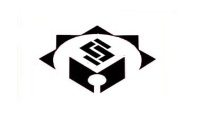 دانشگاه البرزفرم درخواست تصويب موضوع پروژهمشخصات دانشجومشخصات دانشجومشخصات دانشجونام و نام خانوادگي : ...........................................شماره دانشجويي : .............................................نيمسال اخذ پروژه: ...........................................تعداد واحدهاي گذرانده : ...............معدل ترم قبل: .................................معدل كل : ......................................شماره تماس : ...............................................................................نشاني پست الكترونيكي : ...................................................................................................................................................................مشخصات پروژهمشخصات پروژهمشخصات پروژهعنوان پروژه پيشنهادي : ..........................................................................................................................................................................................استاد راهنما : ..............................................................................عنوان پروژه پيشنهادي : ..........................................................................................................................................................................................استاد راهنما : ..............................................................................عنوان پروژه پيشنهادي : ..........................................................................................................................................................................................استاد راهنما : ..............................................................................توضيح مختصري از پروژه و مراحل انجام آن :                                                                                                                                                                  تاريخ و امضاء دانشجوتوضيح مختصري از پروژه و مراحل انجام آن :                                                                                                                                                                  تاريخ و امضاء دانشجوتوضيح مختصري از پروژه و مراحل انجام آن :                                                                                                                                                                  تاريخ و امضاء دانشجوتائيد استاد راهنماتائيد استاد راهنماتائيد استاد راهنماپروژه پاياني كارشناسي ناپيوسته با عنوان و شرح فوق مورد تائيد اينجانب ............................................................... مي باشد  نمي باشد توضيح و اصلاحات در صورت عدم تائيد :                                                                                                                                                                  تاريخ و امضاء استاد راهنماپروژه پاياني كارشناسي ناپيوسته با عنوان و شرح فوق مورد تائيد اينجانب ............................................................... مي باشد  نمي باشد توضيح و اصلاحات در صورت عدم تائيد :                                                                                                                                                                  تاريخ و امضاء استاد راهنماپروژه پاياني كارشناسي ناپيوسته با عنوان و شرح فوق مورد تائيد اينجانب ............................................................... مي باشد  نمي باشد توضيح و اصلاحات در صورت عدم تائيد :                                                                                                                                                                  تاريخ و امضاء استاد راهنماتائيد مدير گروهتائيد مدير گروهتائيد مدير گروهپروژه پيشنهادي در تاريخ ......................................... مورد بررسي قرار گرفته و با عنوان .................................................................... مورد تائيد مي باشد .                                                                                                                                                                               تاريخ و امضاء مدير گروهپروژه پيشنهادي در تاريخ ......................................... مورد بررسي قرار گرفته و با عنوان .................................................................... مورد تائيد مي باشد .                                                                                                                                                                               تاريخ و امضاء مدير گروهپروژه پيشنهادي در تاريخ ......................................... مورد بررسي قرار گرفته و با عنوان .................................................................... مورد تائيد مي باشد .                                                                                                                                                                               تاريخ و امضاء مدير گروه